New Jersey Women in Law Enforcement Presents: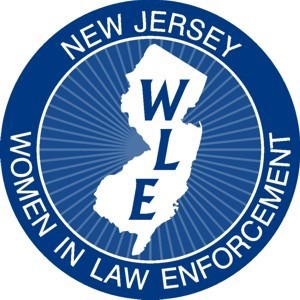 16th Annual Leadership Training Conference and Awards Ceremony                                                Co-Sponsored by Monmouth University                                                Department of Criminal Justice, Graduate Department Embracing the Warrior Mindset: Personal Stories of ResilienceMay 21, 2020	8:15 AM—4:00 PM(Registration with continental breakfast begins at 8:15  a.m. and presentations will begin promptly at 9:00 a.m.)SPEAKERSConnor Manion – Police Officer from Morristown Police Department and a member of the Garden State Equality LGBTQ+ Liaison Team Clark Fredericks – Author & Motivational Speaker “From the Darkness There is Light, No More Secrets” – A presentation on childhood sexual abuse, drug addiction, and murderHeather Glogolich – Lieutenant Morris Township Police Department - “You Are Enough” – An Intimate Look at Domestic Violence from the LEO PerspectiveRoy Diaz – Retired Police Officer who works for Cop-2-Cop sharing a personal experience with the stresses of law enforcement and how to copeTO BE HELD AT:Monmouth University, Rebecca Stafford Student Center, Anacon Hall-2nd Floor400 Cedar Avenue, West Long Branch, NJ 07764https://www.monmouth.edu/map/$75.00 Registration Only or $125.00 for Registration and a One Year Membership(includes full day of training, continental breakfast and lunch)    Name:			       Rank: Agency:Years of Service:	 Address:                                                                    	     E-Mail:                                                                                                                                   Phone Number:   Please circle option for billing purposes:                   Option 1: Conference Only ~ $75Option 2: Conference and 1 Year NJWLE Membership ~ $125	PURCHASE ORDER (Point of Contact :                     )	PAYMENT AT DOORYou may scan registration form and pay through PayPal orMake checks payable to: NJWLE New Jersey Women in Law Enforcement                                         	          3817 Crosswicks Hamilton Square Road Suite 157 Hamilton, NJ 08691(Purchase Orders/Invoices accepted: email them to NJWLE@yahoo.com)For further information or to register online, please visit our website at: www.NJWLE.orgOr contact Detective Sergeant Danielle Oliveira, at NJWLE@yahoo.comNJWLE is a 501(C)6 Non-Profit Organization